OSP KROTOSZYCEUbranie koszarowe strażaka piaskowe (canvas) elanobawełna, 3-częściowe- ROZMIAR C2W ubraniach koszarowych 3-częściowych z elanobawełny OSP szczególną uwagę przykładamy do jakości zastosowanych materiałów i jakości szycia. To gwarantuje nam, że użytkownicy naszych "koszarówek" wracają do nas po kolejne.Wykonane z tkaniny o wysokiej gęstości ze splotem diagonalnym, mająca zastosowanie jako profesjonalna i specjalistyczna odzież narażona na uszkodzenia mechaniczne.Ubranie tylko dla OSP!Zestaw zawiera:

- bluzę
- spodnie
- czapkę z logiem OSPRealizacja:ze względu na cykle produkcyjne realizacja zamówień detalicznych wynosi 3-4 tygodnie z tym, że może nastąpić już nawet po kilku dniach - zależnie od chwilowej sytuacji na produkcji.Dane techniczne ubrania koszarowego:Materiał: elanobawełna
Skład: poliester 65% / bawełna 35%
Waga (g/m2): 250 +/-5
Średnia siła maksymalna wg EN ISO 13934-1:2013-07:
- wątek 600 +/-10 N
- osnowa 1200 +/-0 N
Zmiana wymiarów po 50 praniach w 60 stopniach C i suszeniu (wątek/osnowa): -0,5% +/-0,0 / -3,5% +/-0,5
Odporność wybarwień (pranie i pot): 4/4-5 (na mokro / na sucho), gdzie 5 oznacza brak zmiany barwy i brak zabrudzenia bieli tkaniny towarzyszącej.Materiał spełnia normy:PN-P-84525:1998PN-EN ISO 13688:2013-12Kamera termowizyjna ręczna Bullard TXS TRUCK, ekran 3,5", matryca 240x180, praca 6 godz, waga 0,75 kgKamera termowizyjna TXS jest lekka i mieści się w dłoni, waży zaledwie 1,6 funta. Urządzenie zostało zaprojektowane z myślą o łatwości użytkowania, z prostą obsługą jednym przyciskiem i posiada 3,5-calowy wyświetlacz o rozdzielczości 320×240, aby zapewnić strażakom doskonale zoptymalizowany, wyraźny i ostry obraz termowizyjny.Kamera termowizyjna TXS, przeznaczona do operacji wielokrotnego użytku, w tym ataków ogniowych i szczegółów, jest zasilana baterią litowo-jonową o długim czasie pracy.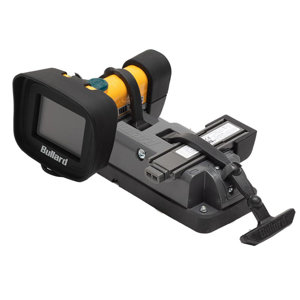 W stosunku do zwykłej wersji zawiera ładowarkę samochodową na 2 kamery lub baterie.To najbardziej przystępna cenowo kamera termowizyjna w swojej klasie.Kamera termowizyjna TXS firmy Bullard sprawia, że jeszcze więcej strażaków może posiadać ratujące życie czy  podejmujące decyzje nowoczesne kamery termowizyjne.Bullard TXS to:kamera o znacznie lepszych parametrach obrazowania - 320 x 240 zamiast 160 x 120wyświetlacz 3,5”waga z baterią 750 g - znacznie lżejsza, mniejsza i poręczna6 godzin pracy na jednym, łatwo wymiennym, akumulatorzeobsługa jednym przyciskiemkoloryzacja SuperRedHot, cyfrowy pomiar temperaturyzaprojektowana przez oddział technologiczny Bullard w Szwajcarii, a wyprodukowana w USA